Circonscription d’Illfurth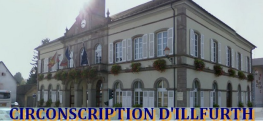 Mémoire du suivi des élèves de l’écoleOutil du directeur Nom et prénomParcours scolaire – difficultés d’apprentissageParcours scolaire – difficultés d’apprentissageParcours scolaire – difficultés d’apprentissageParcours scolaire – difficultés d’apprentissageParcours scolaire – difficultés d’apprentissageParcours scolaire – difficultés d’apprentissageParcours scolaire – difficultés d’apprentissageParcours scolaire – difficultés d’apprentissageParcours scolaire – difficultés d’apprentissageParcours scolaire – difficultés d’apprentissageAutres difficultésAutres difficultésBesoins particuliers SantéBesoins particuliers SantéBesoins particuliers SantéBesoins particuliers SantéBesoins particuliers SantéRelations avec les famillesRelations avec les famillesRetard scolaireAPC – difficultés d’apprentissagePPRESuivis RASED - ESuivis RASED - psyStages RANSuivis extérieurs (orthophonie, CMPP…)Réunions d’équipe éducativeAbsentéisme Orientation SEGPA envisagéeDifficultés éducatives et comportementalesPrises en charge extérieures (suivis AEMO, …)PAI(Projet d’accueil individualisé)PPS(Projet personnalisé de scolarisation)PAP (Plan d’accompagnement personnalisé)Prises en charge extérieuresProposition d’orientation ULIS école, , ITEP…Mémoire des réunionsDifficultés relationnelles éventuelles école-famille